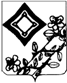                                    ПОСТАНОВЛЕНИЕ                      ПРОЕКТАДМИНИСТРАЦИИ  ТЕРНОВСКОГО СЕЛЬСКОГО ПОСЕЛЕНИЯТИХОРЕЦКОГО  РАЙОНА  от_____________							                            №_____станица ТерновскаяО внесении изменений в постановление администрации Терновского сельского поселения Тихорецкого района от 30 марта 2009 года № 40 «Об урегулировании конфликта интересов на муниципальной службе администрации Терновского сельского поселения Тихорецкого района»В целях уточнения порядка работы комиссии по соблюдению требований к служебному поведению муниципальных служащих                              и  урегулированию конфликта интересов на муниципальной службе администрации Терновского сельского поселения Тихорецкого района и на основании Федерального закона от 25 декабря 2008 года № 273-ФЗ                           «О противодействии коррупции» п о с т а н о в л я ю:1.Внести в постановление администрации Терновского сельского поселения Тихорецкого района от 30 марта 2009 года № 40 «Об урегулировании конфликта интересов на муниципальной службе администрации Терновского сельского поселения Тихорецкого района» (с изменениями от 09 сентября 2010 года № 172, от 24 ноября 2014 года № 229) следующие изменения:1.1.Пункт 2 исключить.1.2.В приложении № 1:1)подпункты 1, 2 пункта 2 изложить в следующей редакции:«1)конфликт интересов - ситуация, при которой личная заинтересованность (прямая или косвенная) лица, замещающего должность, замещение которой предусматривает обязанность лица принимать меры по предотвращению и урегулированию конфликта интересов, влияет или может повлиять на надлежащее, объективное и беспристрастное исполнение им должностных (служебных) обязанностей (осуществление полномочий);2)личная заинтересованность - возможность получения доходов в виде денег, иного имущества, в том числе имущественных прав, услуг имущественного характера, результатов выполненных работ или каких-либо выгод (преимуществ) лицом, замещающим должность, замещение которой предусматривает обязанность принимать меры по предотвращению и урегулированию конфликта интересов, и (или) состоящими с ним в близком родстве или свойстве лицами (родителями, супругами, детьми, братьями, сестрами, а также братьями, сестрами, родителями, детьми супругов и супругами детей), гражданами или организациями, с которыми лицо, замещающее должность, замещение которой предусматривает обязанность принимать меры по предотвращению и урегулированию конфликта интересов, и (или) лица, состоящие с ним в близком родстве или свойстве, связаны имущественными, корпоративными или иными близкими отношениями.»;2)в пункте 10: слова «в администрации» заменить словами «распоряжением администрации»;последнее предложение исключить.2.Общему отделу администрации Терновского сельского поселения Тихорецкого района (Синицына) обеспечить обнародование настоящего постановления в установленном порядке и его размещение на официальном сайте администрации Терновского сельского поселения Тихорецкого района в информационно-телекоммуникационной сети «Интернет».3.Постановление вступает в силу со дня его обнародования.Глава Терновского сельского поселенияТихорецкого района 							           И.В.Курзюков